Załącznik nr 4 dozarządzenia nr 0050.32.2024 Burmistrza Miasta Złotoryja 
z dnia 29.02.2024 r...............................................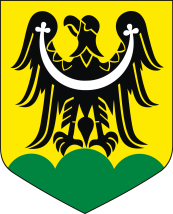 (Miejscowość, data)Zgoda przedstawiciela ustawowego na zgłoszenie przez osobę niepełnoletnią 
propozycji projektu zadania do realizacji w ramachZłotoryjskiego Budżetu Obywatelskiego na 2024 rokJa, niżej podpisana/podpisany1) 	,zamieszkała/zamieszkały1)  	,oświadczam, że jestem przedstawicielem ustawowym:zamieszkałej/zamieszkałego1) 	,ponadto wyrażam zgodę na zgłoszenie przez nią/niego1) propozycji zadania w ramach Złotoryjskiego Budżetu Obywatelskiego 2024. Oświadczam, iż wszystkie informacje podane w formularzu, w tym o zamieszkiwaniu na terenie Miasta Złotoryja są zgodne z aktualnym stanem faktycznym.Jestem świadomy/ma możliwości weryfikacji zamieszczonych przeze mnie danych na podstawie dostępnych Miastu Złotoryja rejestrów, ewidencji lub innych danych.Jestem również świadomy/ma odpowiedzialności wynikającej z podawania nieprawdziwych informacji i składnia nieprawdziwych oświadczeń................................................................(czytelny podpis przedstawiciela ustawowego)Niewłaściwe skreślić.__________________________________________________________________________________KLAUZULA INFORMACYJNA:Administratorem Danych Osobowych (ADO) jest Gmina Miejska Złotoryja reprezentowana przez Burmistrza Miasta Złotoryja. Z ADO może Pani/Pan skontaktować się poprzez adres: Plac Orląt Lwowskich 1, 59-500 Złotoryja, tel. 76 87 79 100,  um@zlotoryja.pl.ADO powołał Inspektora Ochrony Danych,  z którym należy kontaktować się poprzez adres e-mail: iod@zlotoryja.pl.Pani/Pana dane osobowe przetwarzane będą w celu przyjęcia propozycji zadania do głosowania przez osobę niepełnoletnią w ramach realizacji Złotoryjskiego Budżetu Obywatelskiego na podstawie art. 6 ust.1 lit. e RODO Podanie przez Państwa danych osobowych jest dobrowolne, jednak niezbędne  w celu zaliczenia zgłoszonego projektu w ramach realizacji Złotoryjskiego Budżetu Obywatelskiego na rok 2024.Państwa dane nie będą przekazywane innym podmiotom, z wyjątkiem podmiotów uprawnionych do ich przetwarzania na podstawie przepisów prawa oraz podmiotów wspierających nas w wypełnianiu naszych uprawnień i obowiązków oraz w świadczeniu usług, w tym zapewniających asystę i wsparcie techniczne dla systemów informatycznych, w których są przetwarzane Pani/Pana dane.Pani/Pana dane osobowe będą przechowywane jedynie w okresie niezbędnym do spełnienia celu, dla którego zostały zebrane lub w okresie wskazanym przepisami prawa. Po spełnieniu celu, dla którego Pani/Pana dane zostały zebrane, mogą one być przechowywane jedynie w celach archiwalnych, przez okres, który wyznaczony zostanie przede wszystkim na podstawie rozporządzenia Prezesa Rady Ministrów w sprawie instrukcji kancelaryjnej i zakresu działania archiwów zakładowych, chyba że przepisy szczególne stanowią inaczej. W związku z przetwarzaniem Państwa danych osobowych jesteście Państwo uprawnieni do: dostępu do swoich danych oraz otrzymania ich kopii, sprostowania (poprawiania) swoich danych, ograniczenia przetwarzania danych, usunięcia danych, przenoszenia swoich danych osobowych, sprzeciwu wobec przetwarzania danych osobowych, wniesienia skargi do organu nadzorczego (Prezesa Urzędu Ochrony Danych Osobowych). Pani/Pana dane osobowe mogą być przetwarzane w sposób zautomatyzowany, jednak nie będzie to prowadziło do zautomatyzowanego podejmowania decyzji, w tym nie będą profilowane ani nie będą przekazywane do krajów trzecich.